Accessory Organs of Digestion & TeethWhat is an accessory organ? Accessory organs produce _____________________________ that aid the organs of the alimentary canal.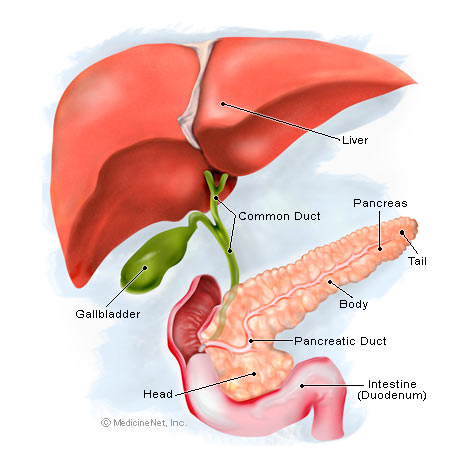 Include: ___________________________ Glands___________________________Liver___________________________Salivary Glands Located in the ___________________________2 types of cells___________________________:  Produces thin, watery amalyse ___________________________:   Produces mucus that binds food particles together and lubricates them for swallowing.____________________________ + _________________________ = ______________________________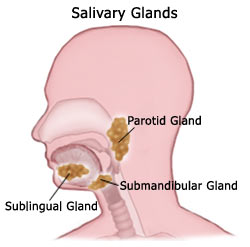 3 Salivary Glands: _________________________Submandibular _________________________ Pancreas Large, elongated gland that lies posterior to the ________________________________.Belongs to the ____________________________________ & __________________________________ systems.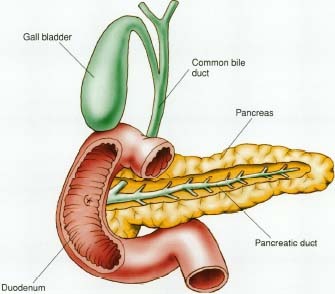 Produces digestive juices that travel from the pancreatic duct to the duodenum. Amalyse:  Breaks down ________________________.Proteinase:  Breaks down __________________________.Lipase:  Breaks down ______________________.Liver 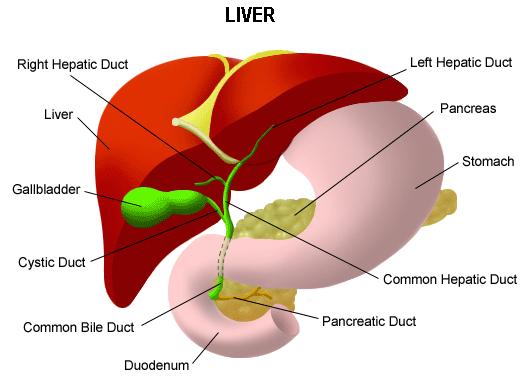 The ___________________________ gland in the body. ________________________ side of the bodyProduces ________________________ to break down fats.Breaks down _______________________________ & drugs in the blood.Stores _______________________Produces ________________________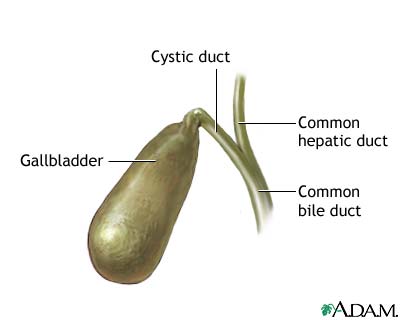 Gallbladder Pear-shaped sac containing dark green ________________________.Located on the underside of the __________________________.Bile travels from the bile duct to the _________________________________. Hormones of Digestion Hormones are produced and released by mucosa cells of the stomach and small intestines.Control Digestion:__________________________:  Causes the stomach to produce digestive acids.__________________________:  Stimulates the pancreas and liver’s bile.______________________:  Causes pancreas to release pancreatic juice and the gallbladder to empty.Control Appetite:__________________________:  Stimulates appetite when there’s lack of food in the digestive tract. __________________________:  Inhibits appetite when the digestive system is full. TEETH! 2 Sets of Teeth: __________________________ (Baby) Set:  _________ teeth3 yrs-6yrs.__________________________Set:  _________ teeth6yrs- adulthood Types of Adult Teeth __________________________:  Used for clipping or cutting off bites of food.8 teeth front & center of mouth (4T, 4B)__________________________:  Used for tearing & ripping food. 4 corner teeth (2 T, 2 B)__________________________ _________(Bicuspids):  Used for chewing & grinding food. 8 teeth behind canines (4 t, 4 B)____________________________________:  Used for chewing & grinding food.8 teeth behind premolars (4 T, 4 B)_______________________________:  Used for chewing & grinding food.Wisdom Teeth 4 teeth behind 3rd molars (2 T, 2 B)Anatomy of a Tooth A tooth has 2 divisions:__________________________  White, visible part of tooth above the gumline.__________________________:  Below the gumline and anchors the tooth in place.4 Tissues of a Tooth __________________________:  Hard substance that covers the crown and protects from decay.__________________________:  Calcified layer beneath the enamel.________________________________:  Covers the root and “cements” it into place in the jaw bone.__________________________:  Center of the tooth that contains blood vessels & nerves. 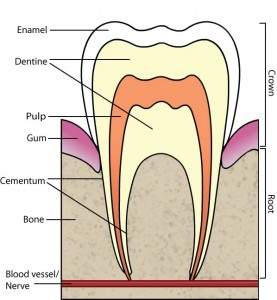 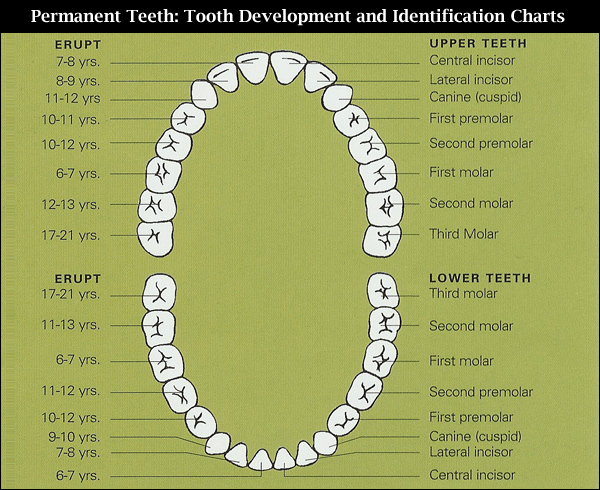 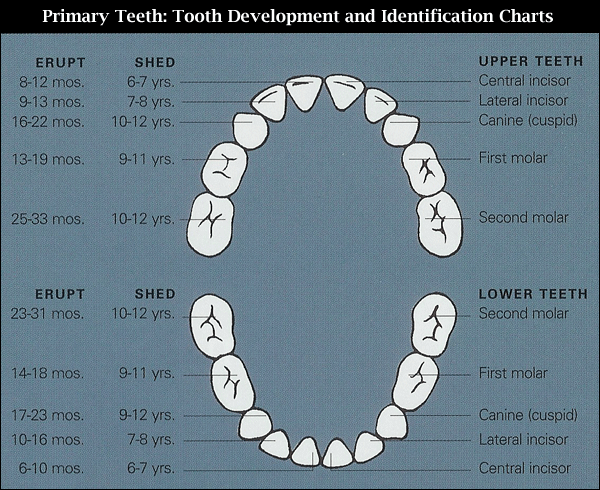 